Fig. 1 GA2LEN/HAEi Angioedema Centers of Reference and Excellence (ACARE) Audit Report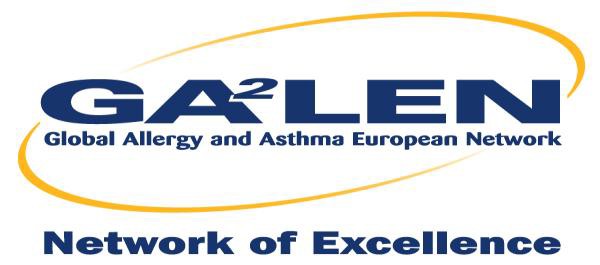 Audit Date:		_________________			Head of the Center:  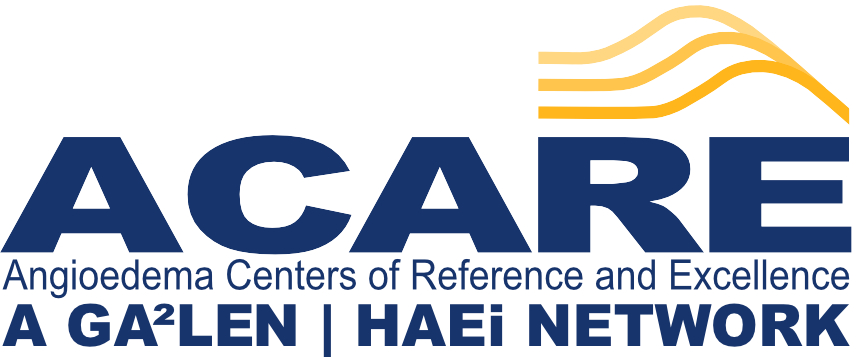 Audited Center:	_________________			Auditor:		_________________			Deputy: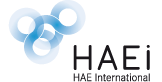 Audit result: 	☐         All requirements fulfilled, no areas with a need for further improvement, center should be certified                      	☐         All requirements fulfilled, some areas require further improvement, center should be certified
                        	Areas with a need for further improvement: 
		_____________________________________________________________
            		_____________________________________________________________            										_____________________________________________________________            	                           ☐          Most requirements fulfilled, center should be certified after       			☐	providing documentation that the following requirements are fulfilled                                               	_________________________________________________
                                                	_________________________________________________
                                              	 _________________________________________________                                      	☐    	re-audit in _______ monthsComments:	_____________________________________________________________
            		_____________________________________________________________            										_____________________________________________________________           Categories (Cat.): Requirements of the category A are specific for ACAREs, whereas requirements of the category B are part of the GA2LEN Centers of Reference and Excellence (CORE) Quality Management and Certification program. Category B requirements do, therefore, not need to be audited, if the angioedema center’s institution is a member of an audited and certified GA2LEN CORE, for example the UCARE network.References: 1 = Maurer, M., Magerl, M., et al., The international WAO/EAACI guideline for the management of hereditary angioedema – the 2017 revision and update. Allergy 2018: 73; 1575-1596 and WAO Journal 2018: 11; 5. 2 = Zuberbier T et al. The EAACI/GA²LEN/EDF/WAO guideline for the definition, classification, diagnosis and management of urticaria. The 2017 revision and update. Allergy 2018: 73; 1393-1414; 3 = Maurer, M., Magerl, M., Metz, M., Siebenhaar, F., Weller, K., and Krause, K.: Practical algorithm for diagnosing patients with recurrent wheals or angioedema. Allergy 2013a: 68; 816-819; 4 = Weller, K., Groffik, A., Magerl, M., Tohme, N., Martus, P., Krause, K., Metz, M., Staubach, P., and Maurer, M.: Development, validation and initial results of the angioedema activity score (AAS). Allergy 2013: 68; 1185-1192, available at www.moxie-gmbh.de; 5 = Weller, K., Groffik, A., Magerl, M., Tohme, N., Martus, P., Krause, K., Metz, M., Staubach, P., and Maurer, M.: Development and construct validation of the angioedema Quality of Life Questionnaire (AE-QoL). Allergy 2012: 67; 1289-1298, available at www.moxie-gmbh.de; 6 = Weller, K., Magerl, M., Peveling-Oberhag, A., Martus, P., Staubach, P., and Maurer, M.: The angioedema quality of life questionnaire (AE-QoL) – assessment of sensitivity to change and minimal clinically important difference. Allergy 2016: 71; 1203-1209; 7 =  Weller, K., Donoso, T., Magerl, M., Aygören-Pürsün, E., Staubach, P., Martinez-Saguer, I., Hawro, T., Altrichter, S., Krause, K., Siebenhaar, F., Metz, M., Zuberbier, T., Freier, D., and Maurer, M.: Development of the angioedema control test (AECT) – a patient reported outcome measure that assesses disease control in patients with recurrent angioedema. Allergy 2019: in press, available at www.moxie-gmbh.de; 8 = Critical incidents are mistakes, for example in the diagnostic workup, the treatment, or the management of patients; 9 = www.urticaria-registry.com;  10 = www.haeday.org; 11 =  www.urticariaday.org.Abbreviations: AAS = Angioedema activity score; AE-QoL = Angioedema quality of live questionnaire; AECT = Angioedema control test; CAT = categories; CINDU = Chronic inducible angioedema; CME = Continued medical education; CURE = Chronic angioedema registry; ER = Emergency room; GA2LEN = Global Allergy and asthma European Network; QM = Quality management, SOP = standard operating procedure; UCARE = Urticaria Center of Reference and Excellence.Infrastructure / Set upInfrastructure / Set upInfrastructure / Set upInfrastructure / Set upInfrastructure / Set upInfrastructure / Set upNr.RequirementExplanationDeliverable(s)Yes /NoCat.Hospital setting or affiliationCenter needs to be in a hospital or affiliated with a hospital with inpatient facilities to allow for extended diagnostic work up and management of exacerbationEvidence of hospital setting or affiliation with hospital ☐    ☐ ____________BOutpatient clinic with clinic hours for angioedema patients headed by expertCenter needs to have designated and expert leadership (experienced specialist physician) and to offer a minimum number of consultation hours per week for angioedema patientsLead by experienced physician (board certified specialist) ≥4h / week of dedicated angioedema clinic (physician contact time)☐    ☐   ____________
☐    ☐   ____________ACare for children and adult patientsCenters need to be able to provide care for angioedema patients of any age, either by center staff or affiliated specialistsEvidence that angioedema patients of any age are provided with state of the art care☐    ☐  ____________BTeam of dedicated staff, with specific angioedema trainingCenter staff needs to comprise more than one physician and at least one nurse. All center staff needs to be specifically and regularly trained in angioedema≥2 physicians and ≥1 nurseRecord of ≥1 angioedema training per staff member per year, e.g. GA2LEN school on angioedema, angioedema CME activity, etc.☐    ☐   ____________☐    ☐  ____________AMultidisciplinary approachCenter needs to be able to interact with other specialties for the management of comorbidities, the treatment of patients with differential diagnoses, and to perform extended diagnosticsEvidence of interaction with other specialists ☐    ☐ ____________BAccessibility and visibilityAngioedema patients need to be able to find the center via information on the web; center needs to have referral network(s) of physicians; center needs to work with patient association(s), where applicableCenter clinic hours are posted on websiteEvidence of local referral network Evidence that patient organization recommends the center☐    ☐  ____________☐    ☐  ____________☐    ☐  ____________BCommunication skills Center staff needs to be able to communicate adequately with angioedema patients in national language and in English Proof of adequate communication skills by interview with center staff☐    ☐  ____________BQuality management Center needs to have Quality Management (QM) system in place, need to have written protocols and standard operating procedures (SOPs)Evidence of presence of QM systemProof of presence and use of SOPs/ protocols ☐    ☐  ____________☐    ☐  ____________BStructured documentation, recording and archiving of patient data Center needs to have in place and use a databank to record patient data. Databank needs to allow retrieval of information needed to address scientific questionsPatient databank ≥50 angioedema patients in databank/year☐    ☐  ____________☐    ☐  ____________ACritical incidence reporting and error management8Center needs to have and make use of an incidence report book documenting all critical incidents. Centers must analyze all reported incidents and take and document appropriate actionEvidence of presence and use of incidence report book and follow up and documentation of error reports by appropriate action☐    ☐  ____________BAssessment of patient satisfaction and unmet needsCenter needs to regularly assess how satisfied their patients are with the work of the center and take appropriate action based on the outcomeProof that ≥40 patients were asked about their satisfaction in last 12 months (preferably by questionnaire)☐    ☐  ____________BIn team communication Center needs to have regular meetings of staff to discuss projects and concepts. Decisions should be protocolled and followed by action where applicable.Evidence of regular team meetings, at least once per month, on center logistics, projects and concepts☐    ☐  ____________BActive recruitment of research funding and support for educational activities and advocacy on angioedemaCenter needs to actively recruit extramural funding to support research, educational activities and/or advocacy on angioedemaDocumentation of efforts to recruit funding (grant applications, donation program)☐    ☐  ____________BSupport of the ACARE networkTraining and activities in auditing and certifying GA2LEN/HAEi ACAREs and interaction with other ACAREsLetter of intent to serve as a GA2LEN/HAEi ACARE auditor and to contribute to ACARE network activities, projects, and meetings☐    ☐  ____________A“Never give up” attitudeStaff needs to exhibit high motivation to help angioedema patients and show understanding that they may be the last resort of patients. Staff needs to convey to patients, that they are in good care and that the center will help them, however hard this may be.Evidence of “never give up”-attitude by staff interview☐    ☐  ____________BManagementManagementManagementManagementManagementManagementNr.RequirementExplanationDeliverable(s)Yes /NoCat.Knowledge of and adherence to the WAO/EAACI hereditary angioedema guideline1 and the EAACI/GA2LEN /EDF/WAO guideline for urticaria2All center staff members need to know the current versions of these international guidelines and their corresponding national guidelines, if available. Center approach to angioedema needs to be based on guideline recommendations.WAO/EAACI guideline for hereditary angioedema and EAACI/GA2LEN/EDF/WAO guideline for urticarial are present (paper / electronic version1,2) Center staff can answer questions on guideline recommendationsCenter physicians can show, by use of a patient file, that management decision are based on guideline recommendations☐    ☐  ____________
☐    ☐  ____________
☐    ☐  ____________A1Knowledge and use of current nomenclature and classification of angioedemaCenter staff needs to know and use the current angioedema classification and nomenclature Evidence that staff uses current angioedema nomenclature and classification1,2, e.g. by interview and/or patient file review☐    ☐  ____________A1Knowledge and use of guided history taking/anamnesis Structured history taking by center physicians is essential and a checklist can facilitate thisChecklist for history taking needs to be present and used as evidenced by interview or angioedema patient file review☐    ☐  ____________A1Knowledge and use of differential diagnostic algorithm Center physicians need to be aware of the differential diagnoses of angioedema and know how not to miss them. Differential diagnostic algorithm3 needs to be present and used as evidenced by interview or angioedema patient file review☐    ☐  ____________A2Standardized assessments and monitoring of disease activity, impact and control of diseaseThe use of instruments for assessing disease activity, impact and control allows for standardized measurements and monitoring of patients can help to optimize angioedema management.AAS4, AE-QoL5,6, AECT7 or other validated tools for the assessment of angioedema disease activity, impact and control need to be present and usedAt least one of them needs to be used in 80% of recurrent angioedema patients☐    ☐  ____________
☐    ☐  ____________A2Identification of comorbidities and underlying causesCenter needs to have access to and use measures to identify comorbidities and causes of chronic recurrent angioedema, for example C1 inhibitor testing and genetic testingEvidence that diagnostic measures for angioedema comorbidities and underlying causes are used, e.g. C4 and C1 inhibitor tests, genetic testing☐    ☐  ____________A2Family screening and pedigree chartingIn patients with hereditary angioedema, all immediate family members need to be screened. A pedigree (a family tree) needs to be prepared and used to identify and document affected family members.Standardized documentation of family screening and pedigree chartingInstrument / techniques are available and used as evidenced by patient file reviews☐    ☐  ____________
☐    ☐  ____________A2Knowledge and use of therapeutic algorithmCenter physicians need to know and apply therapeutic guideline algorithms.Evidence that center has SOPs, expertise, and resources needed for the use of on demand treatment and prevention of angioedema (mast cell-mediated and bradykinin-mediated, including HAE) and that staff uses current therapeutic algorithms, e.g. by interview and/or patient file review☐    ☐  ____________A2Counseling Counseling of patients and their families, for example on triggers of exacerbation, on emergency medication/measures, daily life issues can help to optimize angioedema managementEvidence that angioedema patients receive counseling, e.g. by interview and/or patient file review☐    ☐  ____________AResearchResearchResearchResearchResearchResearchNr.RequirementExplanationDeliverable(s)Yes /NoCat.2Scientific orientation Center staff needs to be up-to-date with the literature on angioedema, especially on pathogenesis, for example by participation in journal club, attending annual meetings of scientific societies, membership in scientific societiesEvidence of knowledge of the current angioedema literature, e.g. by interview☐    ☐  ____________A2Scientific activityAngioedema research activities in basic science, clinical science, translational science, epidemiology, and/or public healthEvidence of scientific activities and projects on angioedema☐    ☐  ____________A2Scientific productivityCenter needs to show that its research activities result in publications and other scientific output0.5 peer-reviewed publication on angioedema per year per center physician☐    ☐  ____________A28.Clinical trialsCenter needs to participation in clinical trials, pharma- and/or investigator-initiated; diagnostic and/or therapeutic trials on angioedema0.5 trials in angioedema per year per center physician☐    ☐  ____________A29.Participation in registryRegistries can help to better understand angioedema. Center needs to participate in international, national, and/or regional registry activities, e.g. CURE9Evidence that center enters data on angioedema patients in a registry☐    ☐  ____________AEducationEducationEducationEducationEducationEducationNr.RequirementExplanationDeliverable(s)Yes /NoCat.30.Educational activities Center needs to contribute to the education of physicians who see patients with angioedema, e.g. dermatologists, allergists, ER-physicians, pediatricians, general practitioners and family physicians, and of medical students, residents, patients, and the general publicEvidence of 1 educational activity on angioedema per year for physicians and 1 per year for patients☐    ☐  ____________AAdvocacyAdvocacyAdvocacyAdvocacyAdvocacyAdvocacyNr.RequirementExplanationDeliverable(s)Yes /NoCat.31.Increase awareness of angioedema Center needs to increase awareness and knowledge of angioedema, for example by contributing to HAE day10, UrticariaDay11, support of the ACARE Network.Evidence of 1 advocacy /awareness activity on angioedema per year☐    ☐  ____________A32.Interaction with and support of patient organization(s) including HAEi and its partner organizationsPatient organizations can help to improve the management of angioedema and angioedema patientsEvidence of interaction with angioedema patient organization☐    ☐  ____________A